Bedarfsliste für die Klasse 5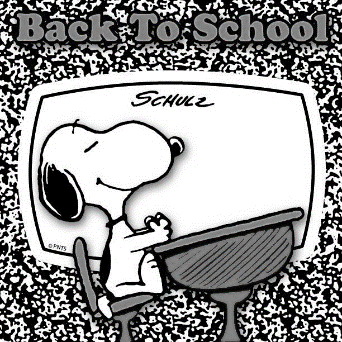 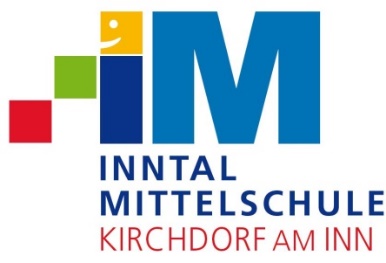 6 Hefte mit beidseitigem Rand DIN A 4 - liniert2 Hefte mit beidseitigem Rand DIN A 4 - kariert8 Hefteinbände DIN A 4 	dunkelblau - rot - orange - lila - weiß                                                                              hellgrün - dunkelgrün - schwarz Block mit beidseitigem Rand DIN A 4 - liniert (Kein Kieserblock!)Block mit beidseitigem Rand DIN A 4 - kariert (Kein Kieserblock!)2 Schnellhefter DIN A 4        gelb - LieblingsfarbeOrdner breit mit Register (mindestens 6-fach)HausaufgabenheftJurismappe DIN A 4Lineal 30 cmGeodreieck (klein)SchereFüller (Gute Qualität!) Bleistift Spitzer Radiergummi 3 Faserstifte        rot - grün - schwarzKlebestiftFarbstifte (6 Grundfarben)Alle Materialien aus dem vergangenen Schuljahr können natürlich, soweit sie noch in Ordnung und sauber sind, weiter verwendet werden.Während des Schuljahres: Alle Hefte und Materialien sind pfleglich zu behandeln und immer vollständig bereitzuhalten!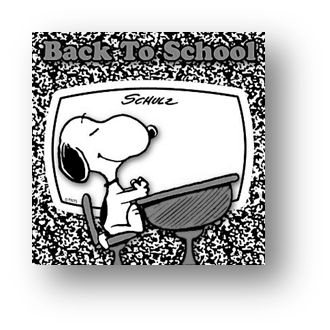 